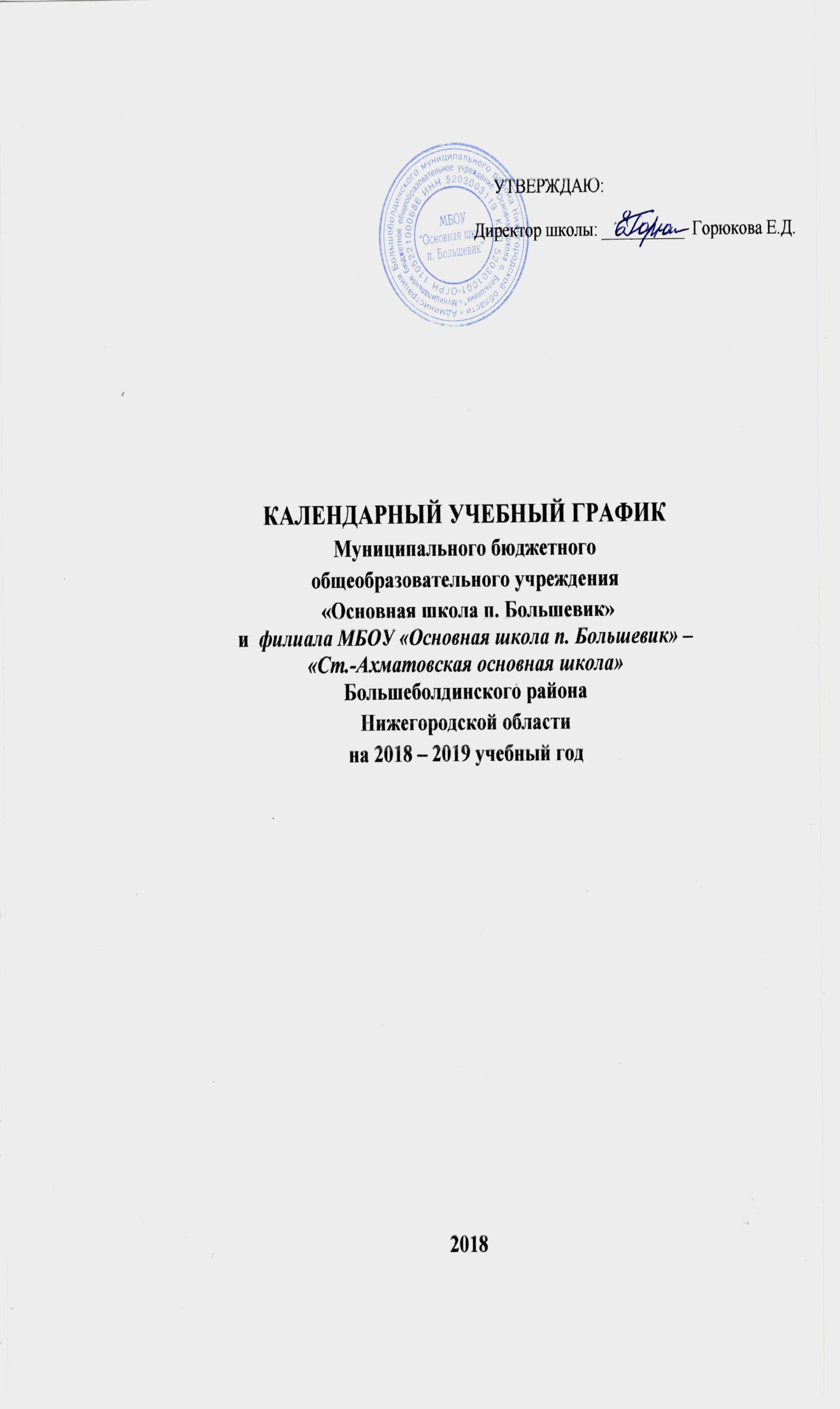 Продолжительность учебного годаНачало 2018– 2019 учебного года – 01.09.2018г.Окончание учебного года:1- 8 классах – 31.05.2019 г.Окончание учебного года для обучающихся 9 класса определяется в соответствии с расписанием ГИА, которое ежегодно утверждает федеральная служба по надзору в сфере образования и науки.Регламентирование образовательной деятельностина 2018 - 2019 учебный год.2.1 Продолжительность учебных четвертей*Продолжительность учебного года в 9 классе без учёта экзаменационного периода                                                        2.2.  Продолжительность каникул**Дополнительные каникулы для обучающихся 1 класса: 18.02 – 24.02.2019г (7 дней)Каникулы в течение учебного года- не менее 30 календарных дней.3. Общий режим работы МБОУ «Основная школа п. Большевик»Школа открыта для доступа в течение 6 дней в неделю с понедельника по субботу, выходным днём является воскресенье. В праздничные дни (установленные законодательством РФ) образовательная организация не работает. В каникулярные дни общий режим работы школы регламентируется приказом директора по ОО.Праздничные дни: 4,5ноября – «День народного единства»;23 февраля – «День защитника Отечества»;8 марта – «Международный женский день»:1мая – «День весны и труда»;9мая – «День Победы».4.Регламентирование образовательной деятельности на неделюПродолжительность рабочей недели в 1 классе – 5 днейПродолжительность рабочей недели во 2-9 классах  – 6 дней5. Регламентирование образовательной деятельности на деньУчебные занятия организуются в одну смену.В 1 классе режим «Ступенчатой нагрузки»:- сентябрь-октябрь –  3 урока по 35 минут;- ноябрь-декабрь –  4 урока по 35 минут;- январь-май –  4 урока  по 45 минут.После  2-го урока организуется динамическая пауза продолжительностью 30 минут.Продолжительность урока во 2-9 классах составляет – 45 минут. 6. Организация промежуточной и итоговой аттестации.1.Промежуточная (годовая) аттестация в 1-9 классах проводится без прекращения образовательной деятельности в сроки, определяемые приказом директора ОО по решению педагогического совета.Промежуточная (годовая) аттестация регламентируются «Положением о формах, периодичности, порядке текущего контроля успеваемости и промежуточной аттестации обучающихся МБОУ «Основная школа п. Большевик».2.Итоговая аттестация в 9 классе проводится в соответствии со сроками, установленными Рособрнадзором  на 2018-2019учебный год.7. Режим учебных занятий                                     МБОУ «Основная школа п. Большевик»Филиал МБОУ «Основная школа п. Большевик» - «Ст.-Ахматовская основная школа» Начало проведения элективных, факультативных, индивидуально-групповых занятий, работу кружков, секций – не ранее, чем через 45 минут после окончания последнего урока.Организация питанияНа основании заявлений родителей (законных представителей) в школе организовано одноразовое питание – завтрак.МБОУ «Основная школа п. Большевик»Завтрак: 1-9 классы с 11.05- 11.35Филиал МБОУ «Основная школа п. Большевик» - «Ст.- Ахматовская основная школа» Завтрак: 1-9 классы с 9.40-10.00.Учебные четвертиКлассыНачало и окончание четвертиКоличество учебных недель (дней)I четверть1 кл. (пятидн)01.09.2018-26.10.20188нед (40 дней)I четверть2-9 кл.01.09.2018-27.10.20188нед. (49 дней)II четверть1 кл. (пятидн)05.11.2018-28.12.20188нед. (40 дней)II четверть2-9 кл.05.11.2018-29.12.20188нед. (48 дней)III четверть1 кл. (пятидн)14.01.2019-22.03.20199 нед. (50 дней)III четверть2-9 кл.14.01.2019-23.03.201910 нед. (58 дней)IV четверть1 кл.(пятидн)03.04.2019-31.05.20198нед. (40 день)IV четверть2-8 кл.03.04.2019-31.05.20198нед. (49 дней)IV четверть9 кл.03.04.2019-23.05.20198 нед. (42 день)Итого за учебный год1 кл. (пятидн)1 кл. (пятидн)33 нед.(170 дней)Итого за учебный год2-8 кл.2-8 кл.34нед.(204 дня)Итого за учебный год9 кл.*9 кл.*33 нед.(197 дней)ВидПродолжительностьКоличество днейВыход на занятияОсенние29.10.2018 - 04.11.20187      05.11.2018Зимние31.12.2018 - 13.01.201914      14.01.201918.02.2019 - 24.02.2019**7**      25.02.2019**Весенние25.03.2019 - 02.04.20199      03.04.2019Летние1-8кл.–01.06.2019-31.08.201992      01.09.2019№ урокаВремя начала-окончанияПеремена1 урок8.30 – 9.159.15 – 9.252 урок   9.25 – 10.10   10.10 – 10.203 урок    10.20 – 11.05   11.05 – 11.354 урок   11.35 – 12.20  12.20 -12.305 урок   12.30 – 13.15   13.15 – 13.256 урок   13.25 – 14.10№ урокаВремяПеремена1 урок8.00 – 8.458.45 – 8.552 урок8.55. – 9.409.40 – 10.003 урок 10.00 – 10.4510.45 – 11.054 урок11.05 – 11.5011.50 -12.005 урок12.00 – 12.4512.45 – 12.556 урок12.55 – 13.40